Протокол № 343заседания ПравленияСаморегулируемой организации аудиторовАССОЦИАЦИЯ «СОДРУЖЕСТВО» (СРО ААС)г. Москва 			                             			                            24 января 2018 г.Голосовали:Члены Правления СРО ААС:Ананьев И.В., Бутовский В.В., Веренков А.И., Голенко В.С., Гузов Ю.Н., Желтяков Д.В., Жуков С.П., Кобозева Н.В., Константинова И.Г., Кромин А.Ю., Кузнецов А.П., Лимаренко Д.Н., Мелентьева В.И., Михайлович Т.Н., Мухарева Е.В., Носова О.А., Овакимян А.Д., Рукин В.В., Рыбенко Г.А., Селезнев А.В., Симакова М.Ю., Старовойтова Е.В., Сюткина М.Г., Филипьев Д.Ю., Чая В.Т., Черкасова Н.В., Шеремет А.Д., Щепотьев А.В.Итого в голосовании на заседании Правления СРО ААС приняло участие 28 из 47 человек, что составляет 60% голосов, кворум для принятия решений имеется.Форма заседания Правления СРО ААС – заочная.Документы, содержащие сведения о голосовании членов Правления СРО ААС, принимались до 24 января 2018 года.ПОВЕСТКА ДНЯ:О приеме в члены СРО ААС.О смене статуса члена СРО ААС.О приостановлении членства в СРО ААС.Об отложении рассмотрения заявления о прекращения членства в СРО ААС.О прекращении членства в СРО ААС.О внесении изменений в нормативные документы СРО ААС.О членских взносах УМЦ, внесенных в реестр УМЦ СРО ААС, на 2018 год.Об утверждении программы ПК аудиторов.О дополнении в перечень программ повышения квалификации аудиторов.Решили: утвердить повестку дня заседания Правления СРО ААС.Решение принято единогласноПо первому вопросуО приеме в члены СРО ААСРешили:1.1. Принять в члены СРО ААС 1 аудитора;1.2. Принять в члены СРО ААС 2 аудиторские организации.Решение принято единогласноПо второму вопросуО смене статуса члена СРО ААСРешили:2.1. Сменить статус члена СРО ААС со статуса аудитора на статус ИП 1 аудитору;2.2. Сменить статус члена СРО ААС со статуса ИП на статус аудитора 1 аудитору.Решение принято единогласноПо третьему вопросуО приостановлении членства в СРО ААС  Решили:3.1.  Приостановить  членство в СРО ААС на срок до устранения нарушения, но не более 180 календарных дней, по рекомендации Дисциплинарной комиссии СРО ААС в связи с нарушением требований к членству (несоблюдение требования о численности аудиторов, являющихся работниками аудиторской организации; несоблюдение требования о доле уставного (складочного) капитала аудиторской организации, принадлежащей аудиторам и (или) аудиторским организациям; несоблюдение требования о том, что лицо, являющееся ЕИО аудиторской организации, должно быть аудитором) 1 аудиторской организации.Решение принято единогласноПо четвертому вопросуОб отложении рассмотрения заявления о прекращения членства в СРО ААС Решили:4.1. Отложить рассмотрение заявления о прекращении членства в СРО ААС на основании п.10.4. Положения о членстве СРО ААС 1 аудиторской организации;4.2. Отложить рассмотрение заявления о прекращении членства в СРО ААС на основании п.10.4. Положения о членстве СРО ААС 1 индивидуального аудитора.Решение принято большинством голосовПо пятому вопросуО прекращении членства в СРО ААСРешили:5.1. Прекратить членство в СРО ААС на основании поданного заявления 3 аудиторов;5.2. Прекратить членство в СРО ААС на основании поданного заявления 1 аудиторской организации.Решение принято единогласноПо шестому вопросуО внесении изменений в нормативные документы СРО ААС   Решили:6.1. Утвердить Порядок расчетов за проведение ВККР членов СРО ААС в новой редакции согласно приложению № 1;6.2. Утвердить Положение О порядке внесения образовательных организаций в Реестр учебно-методических центров для осуществления обучения по программам повышения квалификации аудиторов – членов СРО ААС в новой редакции согласно приложению № 2.Решение принято большинством голосовПо седьмому вопросуО членских взносах УМЦ, внесенных в реестр УМЦ СРО ААС, на 2018 год   Решили:7.1. Установить порядок оплаты и размер членских взносов членами СРО ААС - образовательными организациями в 2018 году согласно приложению № 3.Решение принято единогласноПо восьмому вопросуОб утверждении программы ПК аудиторов   Решили:8.1. Утвердить программы повышения квалификации аудиторов согласно Приложения № 4:№ 6-2-17 «Обеспечение качества аудита» - 8 ак. час.№ 6-2-18 «Практика применения МСА: формирование аудиторского заключения продолжительность занятий» – 40 ак. час.№ 6-2-19 «Практика применения МСА: аудиторские процедуры в отношении оценочных значений» – 8 ак. час.№ 6-2-20 «Практика применения МСА: информационное взаимодействие с лицами, отвечающими за корпоративное управление» – 8 ак. час.№ 6-2-21 «Практика применения МСА: аудиторские процедуры в отношении финансовых инструментов» – 8 ак. час.№ 6-2-22 «Практика применения МСА: организация и осуществление внутреннего контроля в аудиторской организации» – 16 ак. час.Решение принято единогласноПо девятому вопросуО дополнении в перечень программ повышения квалификации аудиторовРешили:9.1. В дополнение к утвержденному протоколом Правления СРО ААС № 333 от 30.10.2017 г. перечню программам ПК аудиторов, относящихся к приоритетной тематике, определенной решением САД от 22.09.2017 (протокол № 36), обучение по которым в 2018 году засчитывается в счет соблюдения аудиторами – членами СРО ААС требования о прохождении ОППК, предусмотренного ч. 9 ст. 11 ФЗ-307, добавить в перечень шесть программ повышения квалификации согласно Приложению № 5.Решение принято единогласноПодсчет голосов проводился секретарем заседания Правления СРО ААС Носовой О.А.Подписи:Председатель Правления СРО ААС ______________________ А.Д. ШереметСекретарь Правления СРО ААС      ______________________ О.А. Носова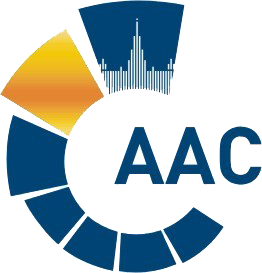 САМОРЕГУЛИРУЕМАЯ ОРГАНИЗАЦИЯ АУДИТОРОВАССОЦИАЦИЯ «СОДРУЖЕСТВО» 
член Международной Федерации Бухгалтеров (IFAC)(ОГРН 1097799010870, ИНН 7729440813, КПП 772901001) 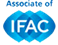 119192, г. Москва, Мичуринский проспект, дом 21, корпус 4. т: +7 (495) 734-22-22, ф: +7 (495) 734-04-22, www.auditor-sro.org, info@auditor-sro.org 